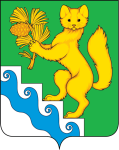 АДМИНИСТРАЦИЯ БОГУЧАНСКОГО РАЙОНАП О С Т А Н О В Л Е Н И Е12 .12. 2023 г.	                   с. Богучаны                                  	№ 1305-пО внесении изменений в муниципальную программу Богучанского района «Развитие культуры», утвержденную постановлением администрации Богучанского района от 01.11.2013 № 1392-пВ соответствии со статьей 179 Бюджетного кодекса Российской Федерации, постановлением администрации Богучанского района от 17.07.2013 № 849-п «Об утверждении Порядка принятия решений о разработке муниципальных программ Богучанского района, их формировании и реализации», статьями 7,43,47 Устава Богучанского района Красноярского края ПОСТАНОВЛЯЮ:1. Внести изменения в муниципальную программу Богучанского района «Развитие культуры» утвержденную постановлением администрации Богучанского района от 01.11.2013 № 1392-п следующего содержания;1.1. В разделе 1. Паспорт муниципальной программы Богучанского района «Развитие культуры», строку «Ресурсное обеспечение программы, в том числе в разбивке по всем источникам финансирования по годам реализации», читать в новой редакции:Раздел 6 «Перечень подпрограмм с указанием сроков их реализации и ожидаемых результатов» дополнить строкой следующего содержания; - Ремонт системы отопления СДК п. Хребтовый.1.2. В приложении № 7 к муниципальной программе Богучанского района «Развитие культуры», в паспорте подпрограммы «Обеспечение условий реализации программы и прочие мероприятия», строку «Объемы и источники финансирования подпрограммы», читать в новой редакции:1.3.  Приложение № 2 к муниципальной программе  «Информация о распределении планируемых расходов по мероприятиям программы, подпрограммам муниципальной программы Богучанского района  «Развитие культуры», изложить в новой редакции согласно приложению № 1.	1.4. Приложение № 3 к муниципальной программе  «Информация о ресурсном обеспечении и прогнозной оценке расходов на реализацию целей муниципальной программы Богучанского района  «Развитие культуры» с учетом источников финансирования, в том числе по уровням бюджетной системы» изложить в новой редакции согласно приложению № 2.1.5. Приложение № 2 к подпрограмме «Искусство и народное творчество» реализуемой в рамках муниципальной программы Богучанского района, «Перечень мероприятий подпрограммы «Искусство и народное творчество» с указанием объема средств на их реализацию и ожидаемых результатов» изложить в новой редакции согласно приложению № 3.1.6. Приложение № 2 к подпрограмме «Обеспечение условий реализации программы и прочие мероприятия» реализуемой в рамках муниципальной программы Богучанского района, «Перечень мероприятий подпрограммы «Обеспечение условий реализации программы и прочие мероприятия» с указанием объема средств на их реализацию и ожидаемых результатов» изложить в новой редакции согласно приложению № 4.2.    Контроль за исполнением настоящего постановления возложить на заместителя Главы Богучанского района по социальным вопросам И.М.  Брюханова.3. Постановление вступает в силу со дня, следующего за днем опубликования в Официальном вестнике Богучанского района.Глава  Богучанского района 	                                                      А.С. Медведев									Приложение № 1 к постановлению администрации Богучанского района  от    12.12.2023г.   № 1305-п Приложение №2 к  муниципальной программе Богучанского района "Развитие культуры"Информация о распределении планируемых расходов по мероприятиям программы, подпрограммам муниципальной программы Богучанского района «Развитие культуры»			Приложение № 2 к постановлению администрации Богучанского района от    12.12.2023г.   № 1305-п Приложение №3 к  муниципальной программе Богучанского района "Развитие культуры"Информация о ресурсном обеспечении и прогнозной оценке расходов на реализацию целеймуниципальной  программы Богучанского района «Развитие культуры» с учетом источников финансирования, в том числе по уровням бюджетной системыПриложение № 4 к постановлению администрации Богучанского района  от    12.12.2023г.   № 1305-пПриложение №2к подпрограмме "Обеспечение условийреализации программы и прочие мероприятия",реализуемой в рамках   муниципальной программы Богучанского района "Развитие культуры"Ресурсное обеспечение программы в том числе в разбивке по всем источникам финансирования по годам реализацииОбщий объем финансирования программы –  3 670 479 371,89 рублей, в том числе по годам:в 2014 году – 165 587 445,10 рублей, в том числе;147 113 242, 51 рублей - средства районного бюджета,17 152 940,00 рублей - средства бюджета поселений.1 321 262,59 рублей - средства краевого бюджета в 2015 году – 180 027 426,26 рублей, в том числе;153 119 165,26 рублей - средства районного бюджета,26 053 396,00 рублей - средства бюджета поселений,686 165,00  рублей - средства краевого бюджета,168 700,00 рублей -средства федерального бюджета. в 2016 году – 191  857  789,95  рублей, в том числе;162  674 471,95 рублей - средства районного бюджета,25 406 310,00 рублей - средства бюджета поселений,3 708 608,00 рублей – средства краевого бюджета,68 400,00 рублей - средства федерального бюджета.в 2017 году – 216 579 777,79 рублей, в том числе;167 709 020,86 рублей - средства районного бюджета,32 087 867,00  рублей - средства бюджета поселений;16 215 399,93  рублей - средства  краевого бюджета;567 490,00 рублей - средства федерального бюджета.в 2018 году – 247 471 687,90 рублей, в том числе;221 745 677,90 рублей - средства районного бюджета,24 335 660,00  рублей  -средства  краевого бюджета;1 390 350,00 рублей -средства федерального бюджета.в 2019 году – 281 222 262,79 рублей, в том числе;244 556 162,79 рублей -средства районного бюджета;34 885 600,00  рублей -средства  краевого бюджета;1 780 500,00  рублей -средства федерального бюджета.в 2020 году – 287 472 130,95 рублей, в том числе;282 374 910,95 рублей - средства районного бюджета;4 506 320,46  рублей - средства  краевого бюджета;590 899,54  рублей - средства  федерального бюджета.в 2021 году – 299 769 754,07  рублей  в том числе;295 321 624,07 рублей -средства районного бюджета;1 866 612,26  рублей -средства  краевого бюджета;2 581 517,74  рублей - средства  федерального бюджета.в 2022 году – 356 888 966,58 рублей, в том числе;305 722 386,58 рублей -средства районного бюджета;49 675 271,33  рублей -средства  краевого бюджета;1 491 308,67  рублей -средства  федерального  бюджета.в 2023 году – 393 905 048,50 рублей, в том числе;357 844 455,50 рублей -средства районного бюджета;35 808 043,28   рублей -средства  краевого бюджета;252 549,72  рублей -средства  федерального  бюджета.в 2024 году – 349 969 594,00 рублей, в том числе;349 308 494,00 рублей -средства районного бюджета;442 277,55 рублей -средства  краевого бюджета;218 822,45  рублей -средства  федерального  бюджета.в 2025 году – 349 969 994,00 рублей, в том числе;349 308 494,00 рублей -средства районного бюджета;442 277,55 рублей -средства  краевого бюджета;219 222,45 рублей -средства  федерального  бюджета.в 2026 году – 349 757 494,00 рублей, в том числе;349 308 494,00 рублей -средства районного бюджета;442 277,55 рублей -средства  краевого бюджета;6 722,45 рублей -средства  федерального  бюджета.Объемы и источники финансирования ПодпрограммыОбщий объем финансирования подпрограммы – 755 411 453,05  рублей, в том числе по годам:средства районного бюджета:в 2023 году – 198 895 726,05 рублей;в 2024 году – 177 211 178,00 рублей;в 2025 году – 177 211 178,00 рублей.в 2026году –  177 211 178,00 рублей.средства  краевого бюджета: в 2023 году – 24 846 965,73 рублей;средства федерального бюджета:в 2023 году – 35 227,27  рублей.Статус (муниципальная программа, подпрограмма)Наименование  программы, подпрограммыНаименование ГРБСГРБССтатус (муниципальная программа, подпрограмма)Наименование  программы, подпрограммыНаименование ГРБСГРБСРзПрЦСРЦСРЦСРВР2023 год2024 год2025 год2026 годИтого на  
2023-2026 годыМуниципальная программаРазвитие культурывсего расходные обязательства по программе00000000000000000000000              393 905 048,50                  349 969 594,00                   349 969 994,00                   349 757 494,00              1 443 602 130,50   Муниципальная программаРазвитие культурыв том числе по ГРБС:Муниципальная программаРазвитие культурыМКУ "Муниципальная служба заказчика"83000000000000000000#ССЫЛКА!#ССЫЛКА!Муниципальная программаРазвитие культурыФинансовое управление администрации Богучанского района89000000000000000000#ССЫЛКА!#ССЫЛКА!Муниципальная программаРазвитие культурыМуниципальное казенное учреждение «Муниципальная служба Заказчик»;83000300003000030000000                11 018 181,86                                        -                    11 018 181,86   Муниципальная программаРазвитие культурыМуниципальное казенное учреждение «Управление  культуры, физической культуры, спорта и молодежной политики  Богучанского района»85600000000000000000000              382 886 866,64                  349 969 594,00                   349 969 994,00                   349 757 494,00              1 432 583 948,64   Подпрограмма 1Культурное наследиевсего расходные обязательства по подпрограмме85600100001000010000000                54 022 477,01                    56 114 534,00                     56 114 934,00                     55 902 434,00                 222 154 379,01   Подпрограмма 1Культурное наследиев том числе по ГРБС:Подпрограмма 1Культурное наследие Муниципальное казенное учреждение «Управление  культуры, физической культуры, спорта и молодежной политики  Богучанского района»85600100001000010000000                54 022 477,01                    56 114 534,00                     56 114 934,00                     55 902 434,00                 222 154 379,01   Подпрограмма 2Искусство и народное творчествовсего расходные обязательства по подпрограмме00000200002000020000000              116 104 652,44                  116 643 882,00                   116 643 882,00                   116 643 882,00                 466 036 298,44   Подпрограмма 2Искусство и народное творчествов том числе по ГРБС:                                  -    Подпрограмма 2Искусство и народное творчествоМуниципальное казенное учреждение «Управление  культуры, физической культуры, спорта и молодежной политики  Богучанского района»85600200002000020000000              116 104 652,44                  116 643 882,00                   116 643 882,00                   116 643 882,00                 466 036 298,44   Подпрограмма 3Обеспечение условий  реализации  программы и прочие мероприятиявсего расходные обязательства по подпрограмме00000300003000030000000              223 777 919,05                  177 211 178,00                   177 211 178,00                   177 211 178,00                 755 411 453,05   Подпрограмма 3Обеспечение условий  реализации  программы и прочие мероприятияв том числе по ГРБС:                                  -    Подпрограмма 3Обеспечение условий  реализации  программы и прочие мероприятияМуниципальное казенное учреждение «Муниципальная служба Заказчик»;830                11 018 181,86                                        -                                          -                                          -                    11 018 181,86   Подпрограмма 3Обеспечение условий  реализации  программы и прочие мероприятия
Муниципальное казенное учреждение «Управление  культуры, физической культуры, спорта и молодежной политики  Богучанского района»*85600300003000030000000              212 759 737,19                  177 211 178,00                   177 211 178,00                   177 211 178,00                 744 393 271,19   Статус Наименование  программы,  подпрограммыИсточники финансированияСтатус Наименование  программы,  подпрограммыИсточники финансирования2023 год2024 год2025 год2026 годИтого на  
2023-2026 годыМуниципальная программаРазвитие культурыВсего            393 905 048,50           349 969 594,00             349 969 994,00             349 757 494,00   1 443 602 130,50Муниципальная программаРазвитие культурыв том числе :Муниципальная программаРазвитие культурыфедеральный бюджет                  252 549,72                  218 822,45                    219 222,45                        6 722,45   697 317,07Муниципальная программаРазвитие культурыкраевой бюджет             35 808 043,28                  442 277,55                    442 277,55                    442 277,55   37 134 875,93Муниципальная программаРазвитие культурырайонный бюджет           357 844 455,50           349 308 494,00             349 308 494,00             349 308 494,00   1 405 769 937,50Подпрограмма 1Культурное наследиеВсего              54 022 477,01             56 114 534,00               56 114 934,00               55 902 434,00   222 154 379,01Подпрограмма 1Культурное наследиев том числе :Подпрограмма 1Культурное наследиефедеральный бюджет                  217 322,45                  218 822,45                    219 222,45                        6 722,45   662 089,80Подпрограмма 1Культурное наследиекраевой бюджет               4 037 217,55                  442 277,55                    442 277,55                    442 277,55   5 364 050,20Подпрограмма 1Культурное наследиерайонный бюджет             49 767 937,01             55 453 434,00               55 453 434,00               55 453 434,00   216 128 239,01Подпрограмма 1Культурное наследиеюридические лица-Подпрограмма 2Исскуство и народное творчествоВсего            116 104 652,44           116 643 882,00             116 643 882,00             116 643 882,00   466 036 298,44Подпрограмма 2Исскуство и народное творчествов том числе :-Подпрограмма 2Исскуство и народное творчествофедеральный бюджет-Подпрограмма 2Исскуство и народное творчествокраевой бюджет               6 923 860,00                                  -                                     -                                     -    6 923 860,00Подпрограмма 2Исскуство и народное творчестворайонный бюджет           109 180 792,44           116 643 882,00             116 643 882,00             116 643 882,00   459 112 438,44Подпрограмма 3Обеспечение условий реализации  программы и прочие мероприятияВсего            223 777 919,05           177 211 178,00             177 211 178,00             177 211 178,00   755 411 453,05Подпрограмма 3Обеспечение условий реализации  программы и прочие мероприятияв том числе :-Подпрограмма 3Обеспечение условий реализации  программы и прочие мероприятияфедеральный бюджет                    35 227,27                                  -                                     -                                     -    35 227,27Подпрограмма 3Обеспечение условий реализации  программы и прочие мероприятиякраевой бюджет             24 846 965,73                                  -                                     -                                     -    24 846 965,73Подпрограмма 3Обеспечение условий реализации  программы и прочие мероприятиярайонный бюджет           198 895 726,05           177 211 178,00             177 211 178,00             177 211 178,00   730 529 260,05№Наименование  программы, подпрограммыГРБС Ожидаемый результат от реализации подпрограммного мероприятия
 (в натуральном выражении)Ожидаемый результат от реализации подпрограммного мероприятия
 (в натуральном выражении)№Наименование  программы, подпрограммыГРБС ГРБСРзПрЦСРЦСРЦСР2023год2024 год2025 год2026 год2026 годИтого на 2023 -2026 годы11.1.Обеспечение деятельности (оказание услуг) подведомственных учрежденийМКУ«Управление  культуры, физической культуры, спорта и молодежной политики  Богучанского района»85607030530040000        44 611 877,00           47 943 760,00           47 943 760,00           47 943 760,00           47 943 760,00                 188 443 157,00    Число человеко-часов  составит 198 130 ч/час 1.1.Обеспечение деятельности (оказание услуг) подведомственных учрежденийМКУ«Управление  культуры, физической культуры, спорта и молодежной политики  Богучанского района»85607030530027240             683 192,28                        683 192,28    Число человеко-часов  составит 198 130 ч/час 1.1.Обеспечение деятельности (оказание услуг) подведомственных учрежденийМКУ«Управление  культуры, физической культуры, спорта и молодежной политики  Богучанского района»85607030530027241          1 000 000,00                     1 000 000,00    Число человеко-часов  составит 198 130 ч/час 1.1.Обеспечение деятельности (оказание услуг) подведомственных учрежденийМКУ«Управление  культуры, физической культуры, спорта и молодежной политики  Богучанского района»85607030530027242             629 807,72                        629 807,72    Число человеко-часов  составит 198 130 ч/час 1.1.Обеспечение деятельности (оказание услуг) подведомственных учрежденийМКУ«Управление  культуры, физической культуры, спорта и молодежной политики  Богучанского района»85607030530041000        17 400 940,00           13 360 000,00           13 360 000,00           13 360 000,00           13 360 000,00                   57 480 940,00    Число человеко-часов  составит 198 130 ч/час 1.1.Обеспечение деятельности (оказание услуг) подведомственных учрежденийМКУ«Управление  культуры, физической культуры, спорта и молодежной политики  Богучанского района»85607030530045000             475 123,00                393 127,00                393 127,00                393 127,00                393 127,00                     1 654 504,00    Число человеко-часов  составит 198 130 ч/час 1.1.Обеспечение деятельности (оказание услуг) подведомственных учрежденийМКУ«Управление  культуры, физической культуры, спорта и молодежной политики  Богучанского района»8560703053004М000               73 000,00                  99 670,00                  99 670,00                  99 670,00                  99 670,00                        372 010,00    Число человеко-часов  составит 198 130 ч/час 1.1.Обеспечение деятельности (оказание услуг) подведомственных учрежденийМКУ«Управление  культуры, физической культуры, спорта и молодежной политики  Богучанского района»8560703053004Г000          5 371 400,00             5 790 000,00             5 790 000,00             5 790 000,00             5 790 000,00                   22 741 400,00    Число человеко-часов  составит 198 130 ч/час 1.1.Обеспечение деятельности (оказание услуг) подведомственных учрежденийМКУ«Управление  культуры, физической культуры, спорта и молодежной политики  Богучанского района»8560703053004Э000             365 000,00                415 000,00                415 000,00                415 000,00                415 000,00                     1 610 000,00    Число человеко-часов  составит 198 130 ч/час 1.2.Оплата стоимости проезда в отпуск в соответствии с законодательствомМКУ«Управление  культуры, физической культуры, спорта и молодежной политики  Богучанского района»85607030530047000             511 172,40                450 000,00                450 000,00                450 000,00                450 000,00                     1 861 172,40    Оплата проезда к месту проведения отпуска и обратно 34 работникам Итого по задаче 1        71 121 512,40           68 451 557,00           68 451 557,00           68 451 557,00           68 451 557,00                 276 476 183,40   22.1.Денежное поощрение победителям Конкурса на получение денежного поощрения лучшими муниципальными учреждениями культуры и образования в области культуры, находящимися на территории сельских поселений Красноярского края, и их работникамМКУ «Управление  культуры, физической культуры, спорта и молодежной политики  Богучанского района»*85608010535147                                    -     Улучшение материально технической базы МБУК БМ РДК "Янтарь" 2.1.Денежное поощрение победителям Конкурса на получение денежного поощрения лучшими муниципальными учреждениями культуры и образования в области культуры, находящимися на территории сельских поселений Красноярского края, и их работникамМКУ «Управление  культуры, физической культуры, спорта и молодежной политики  Богучанского района»*856080105300L519005300L519005300L5190                       14 772,73    Проведение текущего ремонта в здании СДК п. Манзя 2.1.Денежное поощрение победителям Конкурса на получение денежного поощрения лучшими муниципальными учреждениями культуры и образования в области культуры, находящимися на территории сельских поселений Красноярского края, и их работникамМКУ «Управление  культуры, физической культуры, спорта и молодежной политики  Богучанского района»*85608010530051480                       50 000,00    Выплата денежного поощрения 1 сотруднику  МБУК БМ РДК "Янтарь" 2.1.Денежное поощрение победителям Конкурса на получение денежного поощрения лучшими муниципальными учреждениями культуры и образования в области культуры, находящимися на территории сельских поселений Красноярского края, и их работникамМКУ «Управление  культуры, физической культуры, спорта и молодежной политики  Богучанского района»*8560801053А255195053А255195053А255195               14 772,73                          14 772,73    2023г. Выплата денежного поощрения работнику СДК "Юность" п. Чунояр филиал МБУК БМ РДК "Янтарь" 2.1.Денежное поощрение победителям Конкурса на получение денежного поощрения лучшими муниципальными учреждениями культуры и образования в области культуры, находящимися на территории сельских поселений Красноярского края, и их работникамМКУ «Управление  культуры, физической культуры, спорта и молодежной политики  Богучанского района»*8560801053А255195053А255195053А255195               35 227,27                          35 227,27    2023г. Выплата денежного поощрения работнику СДК "Юность" п. Чунояр филиал МБУК БМ РДК "Янтарь" 2.1.Денежное поощрение победителям Конкурса на получение денежного поощрения лучшими муниципальными учреждениями культуры и образования в области культуры, находящимися на территории сельских поселений Красноярского края, и их работникамМКУ «Управление  культуры, физической культуры, спорта и молодежной политики  Богучанского района»*8560801053А255196053А255196053А255196                                    -     
2022 год приобретение светового оборудования 2.1.Денежное поощрение победителям Конкурса на получение денежного поощрения лучшими муниципальными учреждениями культуры и образования в области культуры, находящимися на территории сельских поселений Красноярского края, и их работникамМКУ «Управление  культуры, физической культуры, спорта и молодежной политики  Богучанского района»*8560801053А255196053А255196053А255196                                    -     
2022 год приобретение светового оборудования Итого  по задаче 250 000,00,00,050 000,033.1.Оснащение муниципальных музеев и библиотек компьютерным оборудованием и программным обеспечением, в том числе для ведения электронного каталога МКУ Управление культуры Богучанского района, МКУ«Управление  культуры, физической культуры, спорта и молодежной политики  Богучанского района»*8560801053Ф000                                    -     Приобретение  2х компьютеров, проектора, програмного обеспечения, специального оборудования 3.1.Оснащение муниципальных музеев и библиотек компьютерным оборудованием и программным обеспечением, в том числе для ведения электронного каталога МКУ Управление культуры Богучанского района, МКУ«Управление  культуры, физической культуры, спорта и молодежной политики  Богучанского района»*856080105300Ф0000                                    -     Приобретение  2х компьютеров, проектора, програмного обеспечения, специального оборудования 3.1.Оснащение муниципальных музеев и библиотек компьютерным оборудованием и программным обеспечением, в том числе для ведения электронного каталога МКУ Управление культуры Богучанского района, МКУ«Управление  культуры, физической культуры, спорта и молодежной политики  Богучанского района»*85608010538220                                    -     Приобретение  2х компьютеров, проектора, програмного обеспечения, специального оборудования 3.1.Оснащение муниципальных музеев и библиотек компьютерным оборудованием и программным обеспечением, в том числе для ведения электронного каталога МКУ Управление культуры Богучанского района, МКУ«Управление  культуры, физической культуры, спорта и молодежной политики  Богучанского района»*85608010537485                                    -     Приобретение  2х компьютеров, проектора, програмного обеспечения, специального оборудования Итого  по задаче 3                                    -    3.3.1.Приобретение основных средств и материальных запасов для осуществления видов деятельности бюджетных   учреждений культурыМКУ«Управление  культуры, физической культуры, спорта и молодежной политики  Богучанского района»*856070305300Ф0000               76 000,00                          76 000,00    Приобретение основных средств для укрепления материально технической базы детских школ искусств 3.1.Приобретение основных средств и материальных запасов для осуществления видов деятельности бюджетных   учреждений культурыМКУ«Управление  культуры, физической культуры, спорта и молодежной политики  Богучанского района»*856070305     300      S486005     300      S486005     300      S4860          1 807 400,00                     1 807 400,00    Приобретение музыкальных инструментов МБУ ДО Ангарская ДШИ 3.1.Приобретение основных средств и материальных запасов для осуществления видов деятельности бюджетных   учреждений культурыМКУ«Управление  культуры, физической культуры, спорта и молодежной политики  Богучанского района»*856070305     300       S486005     300       S486005     300       S4860               18 257,00                          18 257,00    Приобретение музыкальных инструментов МБУ ДО Ангарская ДШИ 3.2.Технологическое и техническое переоснащение бюджетных учреждений культурыМКУ«Управление  культуры, физической культуры, спорта и молодежной политики  Богучанского района»85608010530080020                                    -     приведение учреждений библиотечного типа в соответствие с  нормами противопожарной безопасности
 3.2.Капитальный ремонт и реконструкция зданий и помещений муниципальных учреждений культуры и образовательных учреждений в области культуры, выполнение мероприятий по повышению пожарной  и террористической безопасности учреждений, осуществляемых в процессе капитального ремонта и реконструкции зданий и помещенийМКУ«Управление  культуры, физической культуры, спорта и молодежной политики  Богучанского района»Муниципальное казенное учреждение «Муниципальная служба Заказчик»;856080105300Ц0000                                    -    Проведение капитального ремонта в  учреждениях библиотечного типа3.2.Капитальный ремонт и реконструкция зданий и помещений муниципальных учреждений культуры и образовательных учреждений в области культуры, выполнение мероприятий по повышению пожарной  и террористической безопасности учреждений, осуществляемых в процессе капитального ремонта и реконструкции зданий и помещенийМКУ«Управление  культуры, физической культуры, спорта и молодежной политики  Богучанского района»Муниципальное казенное учреждение «Муниципальная служба Заказчик»;856080105300Ц0000                                    -    Проведение капитального ремонта в  учреждениях клубного типа3.2.Капитальный ремонт и реконструкция зданий и помещений муниципальных учреждений культуры и образовательных учреждений в области культуры, выполнение мероприятий по повышению пожарной  и террористической безопасности учреждений, осуществляемых в процессе капитального ремонта и реконструкции зданий и помещенийМКУ«Управление  культуры, физической культуры, спорта и молодежной политики  Богучанского района»Муниципальное казенное учреждение «Муниципальная служба Заказчик»;856080105300Ц0000                                    -    Проведение капитального ремонта МБУК БКМ им Д.М. Андона3.2.Капитальный ремонт и реконструкция зданий и помещений муниципальных учреждений культуры и образовательных учреждений в области культуры, выполнение мероприятий по повышению пожарной  и террористической безопасности учреждений, осуществляемых в процессе капитального ремонта и реконструкции зданий и помещенийМКУ«Управление  культуры, физической культуры, спорта и молодежной политики  Богучанского района»Муниципальное казенное учреждение «Муниципальная служба Заказчик»;856070305300Ц0000                                    -    Проведение капитального ремонта  детских школ искусств3.2.Капитальный ремонт и реконструкция зданий и помещений муниципальных учреждений культуры и образовательных учреждений в области культуры, выполнение мероприятий по повышению пожарной  и террористической безопасности учреждений, осуществляемых в процессе капитального ремонта и реконструкции зданий и помещенийМКУ«Управление  культуры, физической культуры, спорта и молодежной политики  Богучанского района»Муниципальное казенное учреждение «Муниципальная служба Заказчик»;856080105300Ц0000             778 257,30                        778 257,30   2023 год проведение ремонта электропроводки СДК п. Гремучий, СДК п. Хребтовый ремонт электропроводки.
В 2023 году проведение капитального ремонта СДК п. Красногорьевский, разработка ПСД на реконструкцию СДК п. Новохайский3.2.Капитальный ремонт и реконструкция зданий и помещений муниципальных учреждений культуры и образовательных учреждений в области культуры, выполнение мероприятий по повышению пожарной  и террористической безопасности учреждений, осуществляемых в процессе капитального ремонта и реконструкции зданий и помещенийМКУ«Управление  культуры, физической культуры, спорта и молодежной политики  Богучанского района»Муниципальное казенное учреждение «Муниципальная служба Заказчик»;830 080105300S4840        10 908 000,00                   10 908 000,00   2023 год проведение ремонта электропроводки СДК п. Гремучий, СДК п. Хребтовый ремонт электропроводки.
В 2023 году проведение капитального ремонта СДК п. Красногорьевский, разработка ПСД на реконструкцию СДК п. Новохайский3.2.Капитальный ремонт и реконструкция зданий и помещений муниципальных учреждений культуры и образовательных учреждений в области культуры, выполнение мероприятий по повышению пожарной  и террористической безопасности учреждений, осуществляемых в процессе капитального ремонта и реконструкции зданий и помещенийМКУ«Управление  культуры, физической культуры, спорта и молодежной политики  Богучанского района»Муниципальное казенное учреждение «Муниципальная служба Заказчик»;830 080105300S4840             110 181,86                        110 181,86   2023 год проведение ремонта электропроводки СДК п. Гремучий, СДК п. Хребтовый ремонт электропроводки.
В 2023 году проведение капитального ремонта СДК п. Красногорьевский, разработка ПСД на реконструкцию СДК п. Новохайский3.2.Капитальный ремонт и реконструкция зданий и помещений муниципальных учреждений культуры и образовательных учреждений в области культуры, выполнение мероприятий по повышению пожарной  и террористической безопасности учреждений, осуществляемых в процессе капитального ремонта и реконструкции зданий и помещенийМКУ«Управление  культуры, физической культуры, спорта и молодежной политики  Богучанского района»Муниципальное казенное учреждение «Муниципальная служба Заказчик»;856080105300S6410          2 774 893,00                     2 774 893,00   Проведение ремонта фасада здания СДК Юность п. Чунояр, замена окон СДК п. Октябрьский3.2.Капитальный ремонт и реконструкция зданий и помещений муниципальных учреждений культуры и образовательных учреждений в области культуры, выполнение мероприятий по повышению пожарной  и террористической безопасности учреждений, осуществляемых в процессе капитального ремонта и реконструкции зданий и помещенийМКУ«Управление  культуры, физической культуры, спорта и молодежной политики  Богучанского района»Муниципальное казенное учреждение «Муниципальная служба Заказчик»;                                    -    3.2.Капитальный ремонт и реконструкция зданий и помещений муниципальных учреждений культуры и образовательных учреждений в области культуры, выполнение мероприятий по повышению пожарной  и террористической безопасности учреждений, осуществляемых в процессе капитального ремонта и реконструкции зданий и помещенийМКУ«Управление  культуры, физической культуры, спорта и молодежной политики  Богучанского района»Муниципальное казенное учреждение «Муниципальная служба Заказчик»;856080105300S6410             931 668,74                        931 668,74   3.2.Капитальный ремонт и реконструкция зданий и помещений муниципальных учреждений культуры и образовательных учреждений в области культуры, выполнение мероприятий по повышению пожарной  и террористической безопасности учреждений, осуществляемых в процессе капитального ремонта и реконструкции зданий и помещенийМКУ«Управление  культуры, физической культуры, спорта и молодежной политики  Богучанского района»Муниципальное казенное учреждение «Муниципальная служба Заказчик»;85608010530080000          4 101 480,00                     4 101 480,00    Проведение ремонта фасада здания центральной библиотеки и прилегающей к ней территории
 3.2.Капитальный ремонт и реконструкция зданий и помещений муниципальных учреждений культуры и образовательных учреждений в области культуры, выполнение мероприятий по повышению пожарной  и террористической безопасности учреждений, осуществляемых в процессе капитального ремонта и реконструкции зданий и помещенийМКУ«Управление  культуры, физической культуры, спорта и молодежной политики  Богучанского района»Муниципальное казенное учреждение «Муниципальная служба Заказчик»;85607030530080000          5 267 660,27                     5 267 660,27    Проведение ремонта фасада здания  Богучанской детской школы искусств и прилегающей к ней территории 3.2.Капитальный ремонт и реконструкция зданий и помещений муниципальных учреждений культуры и образовательных учреждений в области культуры, выполнение мероприятий по повышению пожарной  и террористической безопасности учреждений, осуществляемых в процессе капитального ремонта и реконструкции зданий и помещенийМКУ«Управление  культуры, физической культуры, спорта и молодежной политики  Богучанского района»Муниципальное казенное учреждение «Муниципальная служба Заказчик»;85608010530080000                                    -     Проведение ряда мероприятий по устранению предписаний надзорных органов 3.2.Капитальный ремонт и реконструкция зданий и помещений муниципальных учреждений культуры и образовательных учреждений в области культуры, выполнение мероприятий по повышению пожарной  и террористической безопасности учреждений, осуществляемых в процессе капитального ремонта и реконструкции зданий и помещенийМКУ«Управление  культуры, физической культуры, спорта и молодежной политики  Богучанского района»Муниципальное казенное учреждение «Муниципальная служба Заказчик»;856080105300Ч0040             297 885,60                        297 885,60    Капитальный ремонт уличной сцены СДК п. Октябрьский 3.2.Капитальный ремонт и реконструкция зданий и помещений муниципальных учреждений культуры и образовательных учреждений в области культуры, выполнение мероприятий по повышению пожарной  и террористической безопасности учреждений, осуществляемых в процессе капитального ремонта и реконструкции зданий и помещенийМКУ«Управление  культуры, физической культуры, спорта и молодежной политики  Богучанского района»Муниципальное казенное учреждение «Муниципальная служба Заказчик»;83008010530080040                                    -     Разработка ПСД на ремонт СДК п. Новохайский Итого  по задаче 3        27 071 683,77                                -                                 -                                 -                                 -                    27 071 683,77   44.1.Выполнение функций в установленной сфере деятельностиМКУ«Управление  культуры, физической культуры, спорта и молодежной политики  Богучанского района»*85608040530040000        36 570 243,00           38 838 810,00           38 838 810,00           38 838 810,00           38 838 810,00                 153 086 673,00    Обеспечение реализации муниципальной программы на 100% 4.1.Выполнение функций в установленной сфере деятельностиМКУ«Управление  культуры, физической культуры, спорта и молодежной политики  Богучанского района»*85608040530040000        10 968 713,00           11 720 261,00           11 720 261,00           11 720 261,00           11 720 261,00                   46 129 496,00    Обеспечение реализации муниципальной программы на 100% 4.1.Выполнение функций в установленной сфере деятельностиМКУ«Управление  культуры, физической культуры, спорта и молодежной политики  Богучанского района»*85608040530027241          4 799 457,00                     4 799 457,00    Обеспечение реализации муниципальной программы на 100% 4.1.Выполнение функций в установленной сфере деятельностиМКУ«Управление  культуры, физической культуры, спорта и молодежной политики  Богучанского района»*85608040530027241          1 449 443,00                     1 449 443,00    Обеспечение реализации муниципальной программы на 100% 4.1.Выполнение функций в установленной сфере деятельностиМКУ«Управление  культуры, физической культуры, спорта и молодежной политики  Богучанского района»*85608040530040000             123 250,00                  82 000,00                  82 000,00                  82 000,00                  82 000,00                        369 250,00    Обеспечение реализации муниципальной программы на 100% 4.1.Выполнение функций в установленной сфере деятельностиМКУ«Управление  культуры, физической культуры, спорта и молодежной политики  Богучанского района»*85608040530047000             654 418,60                400 000,00                400 000,00                400 000,00                400 000,00                     1 854 418,60    Обеспечение реализации муниципальной программы на 100% 4.1.Выполнение функций в установленной сфере деятельностиМКУ«Управление  культуры, физической культуры, спорта и молодежной политики  Богучанского района»*85608040530040000          2 520 798,48             2 497 400,00             2 497 400,00             2 497 400,00             2 497 400,00                   10 012 998,48    Обеспечение реализации муниципальной программы на 100% 4.1.Выполнение функций в установленной сфере деятельностиМКУ«Управление  культуры, физической культуры, спорта и молодежной политики  Богучанского района»*85608040530040000               13 500,00                  13 500,00                  13 500,00                  13 500,00                  13 500,00                          54 000,00    Обеспечение реализации муниципальной программы на 100% 4.1.Выполнение функций в установленной сфере деятельностиМКУ«Управление  культуры, физической культуры, спорта и молодежной политики  Богучанского района»*8560804053004Ф000             457 000,00                                -                                 -                                 -                                 -                         457 000,00    Обеспечение реализации муниципальной программы на 100% 4.1.Выполнение функций в установленной сфере деятельностиМКУ«Управление  культуры, физической культуры, спорта и молодежной политики  Богучанского района»*8560804053004М000               54 279,80                  54 280,00                  54 280,00                  54 280,00                  54 280,00                        217 119,80    Обеспечение реализации муниципальной программы на 100% 4.1.Выполнение функций в установленной сфере деятельностиМКУ«Управление  культуры, физической культуры, спорта и молодежной политики  Богучанского района»*8560804053004Г000             688 000,00                690 000,00                690 000,00                690 000,00                690 000,00                     2 758 000,00    Обеспечение реализации муниципальной программы на 100% 4.1.Выполнение функций в установленной сфере деятельностиМКУ«Управление  культуры, физической культуры, спорта и молодежной политики  Богучанского района»*8560804053004Э000             210 000,00                210 000,00                210 000,00                210 000,00                210 000,00                        840 000,00    Обеспечение реализации муниципальной программы на 100% 4.1.Выполнение функций в установленной сфере деятельностиМКУ«Управление  культуры, физической культуры, спорта и молодежной политики  Богучанского района»*85608040530041000        50 879 893,00           41 669 255,00           41 669 255,00           41 669 255,00           41 669 255,00                 175 887 658,00    Обеспечение реализации муниципальной программы на 100% 4.1.Выполнение функций в установленной сфере деятельностиМКУ«Управление  культуры, физической культуры, спорта и молодежной политики  Богучанского района»*85608040530041000        15 365 727,00           12 584 115,00           12 584 115,00           12 584 115,00           12 584 115,00                   53 118 072,00    Обеспечение реализации муниципальной программы на 100% 4.1.Выполнение функций в установленной сфере деятельностиМКУ«Управление  культуры, физической культуры, спорта и молодежной политики  Богучанского района»*85608040530027242             599 078,00                        599 078,00   4.1.Выполнение функций в установленной сфере деятельностиМКУ«Управление  культуры, физической культуры, спорта и молодежной политики  Богучанского района»*85608040530027242             180 922,00                        180 922,00   Итого  по задаче 4      125 534 722,88         108 759 621,00         108 759 621,00         108 759 621,00         108 759 621,00                 451 813 585,88   Итого по подпрограмме      223 777 919,05         177 211 178,00         177 211 178,00         177 211 178,00         177 211 178,00                 755 411 453,05   в том числе:Федеральный бюджет               35 227,27                                -                                 -                                 -                                 -                           35 227,27   районный бюджет      198 895 726,05         177 211 178,00         177 211 178,00         177 211 178,00         177 211 178,00                 730 529 260,05   краевой бюджет        24 846 965,73                                -                                 -                                 -                                 -                    24 846 965,73   